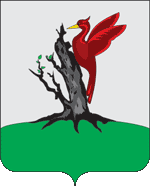 О внесении изменений в решение Елабужского городского Советаот 29.11.2005 г. №13 «О земельном налоге»В связи с истечением срока действия льготы по земельному налогу для резидентов Особой экономической зоны «Алабуга», предоставленной Елабужским городским Советом, и в соответствии с пунктом 2 статьи 387 Налогового кодекса Российской Федерации, Елабужский городской СоветРЕШИЛ:1. Внести в решение Елабужского городского Совета от 29 ноября 2005 года №13 «О земельном налоге» следующие изменения:1.1. Пункт 1 статьи 3 дополнить подпунктом и) следующего содержания:«и) организации – резиденты Особой экономической зоны «Алабуга» – в отношении земельных участков, расположенных на территории особой экономической зоны, сроком на пять лет с месяца, следующего за периодом окончания льготы, предоставленной пунктом 9 статьи 395 Налогового кодекса Российской Федерации».2. Решение Елабужского городского Совета от 25 января 2006 года №19 «О предоставлении льготы по земельному налогу для резидентов Особой экономической зоны на территории города Елабуга Елабужского муниципального района Республики Татарстан» отменить.3. Настоящее решение подлежит официальному опубликованию и вступает в силу с 1 января 2016 года.4. Контроль за исполнением настоящего решения возложить на комиссию по вопросам экономического развития, бюджета, налогов, тарифной политики, развития предпринимательства, межбюджетных и земельно-имущественных отношений.      Председатель                                                                 Г.Е. Емельянов